Form 12(Regulation 13)(In typescript and completed in duplicate)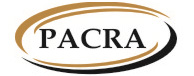 THE PATENTS AND COMPANIES REGISTRATION AGENCYThe Companies Act, 2017(Act No. 10 of 2017)____________The Companies (Prescribed Forms) Regulations, 2018(Section 148)Available at www.pacra.org.zmNOTICE OF FORFEITURE OR SURRENDER OF SHARESNOTICE OF FORFEITURE OR SURRENDER OF SHARESNOTICE OF FORFEITURE OR SURRENDER OF SHARESNOTICE OF FORFEITURE OR SURRENDER OF SHARESNOTICE OF FORFEITURE OR SURRENDER OF SHARESNOTICE OF FORFEITURE OR SURRENDER OF SHARESNOTICE OF FORFEITURE OR SURRENDER OF SHARESNOTICE OF FORFEITURE OR SURRENDER OF SHARESNOTICE OF FORFEITURE OR SURRENDER OF SHARESNOTICE OF FORFEITURE OR SURRENDER OF SHARESNOTICE OF FORFEITURE OR SURRENDER OF SHARESPART ACOMPANY DETAILSPART ACOMPANY DETAILSPART ACOMPANY DETAILSPART ACOMPANY DETAILSPART ACOMPANY DETAILSPART ACOMPANY DETAILSPART ACOMPANY DETAILSPART ACOMPANY DETAILSPART ACOMPANY DETAILSPART ACOMPANY DETAILSPART ACOMPANY DETAILSCompany Number Indicate the 12 digit registration numberCompany Number Indicate the 12 digit registration numberCompany Number Indicate the 12 digit registration numberCompany Name Indicate the name as captured on the certificate of incorporationCompany Name Indicate the name as captured on the certificate of incorporationCompany Name Indicate the name as captured on the certificate of incorporationPhone Number Include the international code (e.g. +260 for Zambia)Phone Number Include the international code (e.g. +260 for Zambia)MobilePhone Number Include the international code (e.g. +260 for Zambia)Phone Number Include the international code (e.g. +260 for Zambia)LandlineEmail AddressEmail AddressEmail AddressType of ApplicationSelect type of change by marking in the appropriate box with “X”Type of ApplicationSelect type of change by marking in the appropriate box with “X”Type of ApplicationSelect type of change by marking in the appropriate box with “X”Forfeiture of SharesForfeiture of SharesForfeiture of SharesForfeiture of SharesAttach a copy of a call on shares. The forfeiture should be in accordance with the  Articles of Association.Type of ApplicationSelect type of change by marking in the appropriate box with “X”Type of ApplicationSelect type of change by marking in the appropriate box with “X”Type of ApplicationSelect type of change by marking in the appropriate box with “X”Surrender of SharesSurrender of SharesSurrender of SharesSurrender of SharesAttach a copy of a call on shares. The forfeiture should be in accordance with the  Articles of Association.PART BDETAILS OF FORFEITURE OR SURRENDERPART BDETAILS OF FORFEITURE OR SURRENDERPART BDETAILS OF FORFEITURE OR SURRENDERPART BDETAILS OF FORFEITURE OR SURRENDERPART BDETAILS OF FORFEITURE OR SURRENDERPART BDETAILS OF FORFEITURE OR SURRENDERPART BDETAILS OF FORFEITURE OR SURRENDERPART BDETAILS OF FORFEITURE OR SURRENDERPART BDETAILS OF FORFEITURE OR SURRENDERPART BDETAILS OF FORFEITURE OR SURRENDERPART BDETAILS OF FORFEITURE OR SURRENDERFirst NameFirst NameFirst NameSurnameSurnameSurnameGenderGenderGenderDate of BirthDate of BirthDate of BirthNationalityNationalityNationalityIdentity TypeFor Zambians: NRC For non-Zambians: NRC/Passport/ Driver’s Licence/Resident PermitIdentity TypeFor Zambians: NRC For non-Zambians: NRC/Passport/ Driver’s Licence/Resident PermitIdentity TypeFor Zambians: NRC For non-Zambians: NRC/Passport/ Driver’s Licence/Resident PermitIdentity NumberIdentity NumberIdentity NumberName of Body Corporate Where applicant is a Body CorporateName of Body Corporate Where applicant is a Body CorporateName of Body Corporate Where applicant is a Body CorporateNature of Body CorporateWhere applicant is a Body Corporate, indicate whether applicant is a  Company, Co-operative, Trust, Society, Etc.Nature of Body CorporateWhere applicant is a Body Corporate, indicate whether applicant is a  Company, Co-operative, Trust, Society, Etc.Nature of Body CorporateWhere applicant is a Body Corporate, indicate whether applicant is a  Company, Co-operative, Trust, Society, Etc.Registration Number, Date and Country of Incorporation of Body CorporateWhere applicant is a Body CorporateRegistration Number, Date and Country of Incorporation of Body CorporateWhere applicant is a Body CorporateRegistration Number, Date and Country of Incorporation of Body CorporateWhere applicant is a Body CorporatePhone NumberInclude the international code (e.g. +260 for Zambia)MobileMobilePhone NumberInclude the international code (e.g. +260 for Zambia)LandlineLandlineEmail AddressEmail AddressEmail AddressPhysical Address Plot/House/ VillagePlot/House/ VillagePhysical Address StreetStreetPhysical Address AreaAreaPhysical Address TownTownPhysical Address ProvinceProvincePhysical Address CountryCountryNumber of SharesShares held before forfeiture/ surrenderShares held before forfeiture/ surrenderNumber of SharesShares forfeited/ surrenderedShares forfeited/ surrenderedNumber of SharesShares remaining after forfeiture/ surrenderShares remaining after forfeiture/ surrenderClass of SharesClass of SharesClass of SharesNumbering of SharesIndicate numbering of shares as in the company register of sharesNumbering of SharesIndicate numbering of shares as in the company register of sharesNumbering of SharesIndicate numbering of shares as in the company register of sharesNumbering of SharesIndicate numbering of shares as in the company register of sharesNumbering of SharesIndicate numbering of shares as in the company register of sharesNumbering of SharesIndicate numbering of shares as in the company register of sharesFROM TONumbering of SharesIndicate numbering of shares as in the company register of sharesNumbering of SharesIndicate numbering of shares as in the company register of sharesNumbering of SharesIndicate numbering of shares as in the company register of sharesPART C DECLARATIONPART C DECLARATIONPART C DECLARATIONPART C DECLARATIONPART C DECLARATIONPART C DECLARATIONPART C DECLARATIONPART C DECLARATIONPART C DECLARATIONPART C DECLARATIONPART C DECLARATIONI, the undersigned, declare that the share(s) have been duly forfeited/surrendered.First Name:Surname:Signature:                                                          Date:I, the undersigned, declare that the share(s) have been duly forfeited/surrendered.First Name:Surname:Signature:                                                          Date:I, the undersigned, declare that the share(s) have been duly forfeited/surrendered.First Name:Surname:Signature:                                                          Date:I, the undersigned, declare that the share(s) have been duly forfeited/surrendered.First Name:Surname:Signature:                                                          Date:I, the undersigned, declare that the share(s) have been duly forfeited/surrendered.First Name:Surname:Signature:                                                          Date:I, the undersigned, declare that the share(s) have been duly forfeited/surrendered.First Name:Surname:Signature:                                                          Date:I, the undersigned, declare that the share(s) have been duly forfeited/surrendered.First Name:Surname:Signature:                                                          Date:I, the undersigned, declare that the share(s) have been duly forfeited/surrendered.First Name:Surname:Signature:                                                          Date:I, the undersigned, declare that the share(s) have been duly forfeited/surrendered.First Name:Surname:Signature:                                                          Date:I, the undersigned, declare that the share(s) have been duly forfeited/surrendered.First Name:Surname:Signature:                                                          Date:PART D PARTICULARS OF PERSON LODGING NOTICE PART D PARTICULARS OF PERSON LODGING NOTICE PART D PARTICULARS OF PERSON LODGING NOTICE PART D PARTICULARS OF PERSON LODGING NOTICE PART D PARTICULARS OF PERSON LODGING NOTICE PART D PARTICULARS OF PERSON LODGING NOTICE PART D PARTICULARS OF PERSON LODGING NOTICE PART D PARTICULARS OF PERSON LODGING NOTICE PART D PARTICULARS OF PERSON LODGING NOTICE PART D PARTICULARS OF PERSON LODGING NOTICE PART D PARTICULARS OF PERSON LODGING NOTICE First NameFirst NameFirst NameSurnameSurnameSurnameGenderGenderGenderDate of BirthDate of BirthDate of BirthNationalityNationalityNationalityIdentity TypeFor Zambians: NRC For non-Zambians: NRC/Passport/ Driver’s Licence/Resident PermitIdentity TypeFor Zambians: NRC For non-Zambians: NRC/Passport/ Driver’s Licence/Resident PermitIdentity TypeFor Zambians: NRC For non-Zambians: NRC/Passport/ Driver’s Licence/Resident PermitIdentity NumberIdentity NumberIdentity NumberPhone NumberMobileMobilePhone NumberLandlineLandlineEmail AddressEmail AddressEmail AddressPhysical AddressPlot/House/ VillagePlot/House/ VillagePhysical AddressStreetStreetPhysical AddressAreaAreaPhysical AddressTownTownPhysical AddressProvinceProvincePhysical AddressCountryCountrySignature:                                                         Date:Signature:                                                         Date:Signature:                                                         Date:Signature:                                                         Date:Signature:                                                         Date:Signature:                                                         Date:Signature:                                                         Date:Signature:                                                         Date:Signature:                                                         Date:Signature:                                                         Date: